KALDIRMA KUVVETİ10.2.2.1. Durgun akışkanlarda cisimlere etki eden kaldırma kuvvetinin basınç kuvveti farkından kaynaklandığını açıklar. a) Archimedes İlkesi açıklanır. Yüzme, askıda kalma ve batma durumlarında 	kaldırma kuvveti ile cismin ağırlığının büyüklükleri karşılaştırılır. b) Kaldırma kuvveti ile ilgili matematiksel model verilir. Matematiksel 	hesaplamalara girilmez. 10.2.2.2. Kaldırma kuvvetiyle ilgili belirlediği günlük hayattaki problemlere kaldırma kuvveti ve/veya Bernoulli İlkesi’ni kullanarak çözüm önerisi üretir.________________________________________________________________________________________________________________________________________________________________________________________________________________________________________________________________________________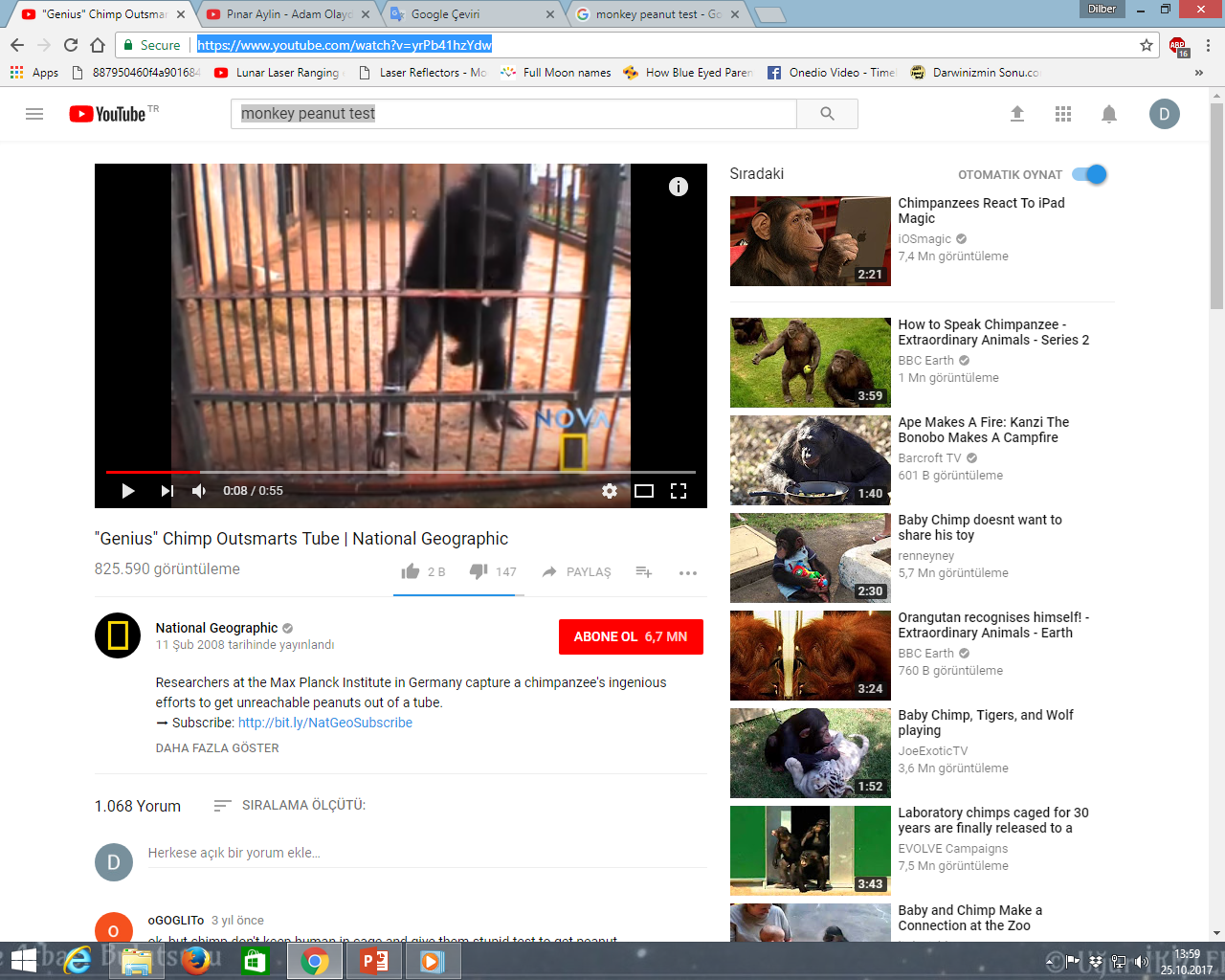 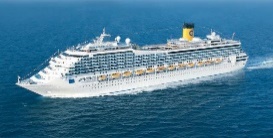 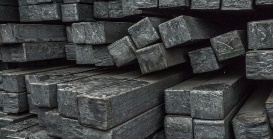 _______________________________________________________________________________________________________________________________________________________________________________________________________________________________________________________________________________Kaldırma Kuvveti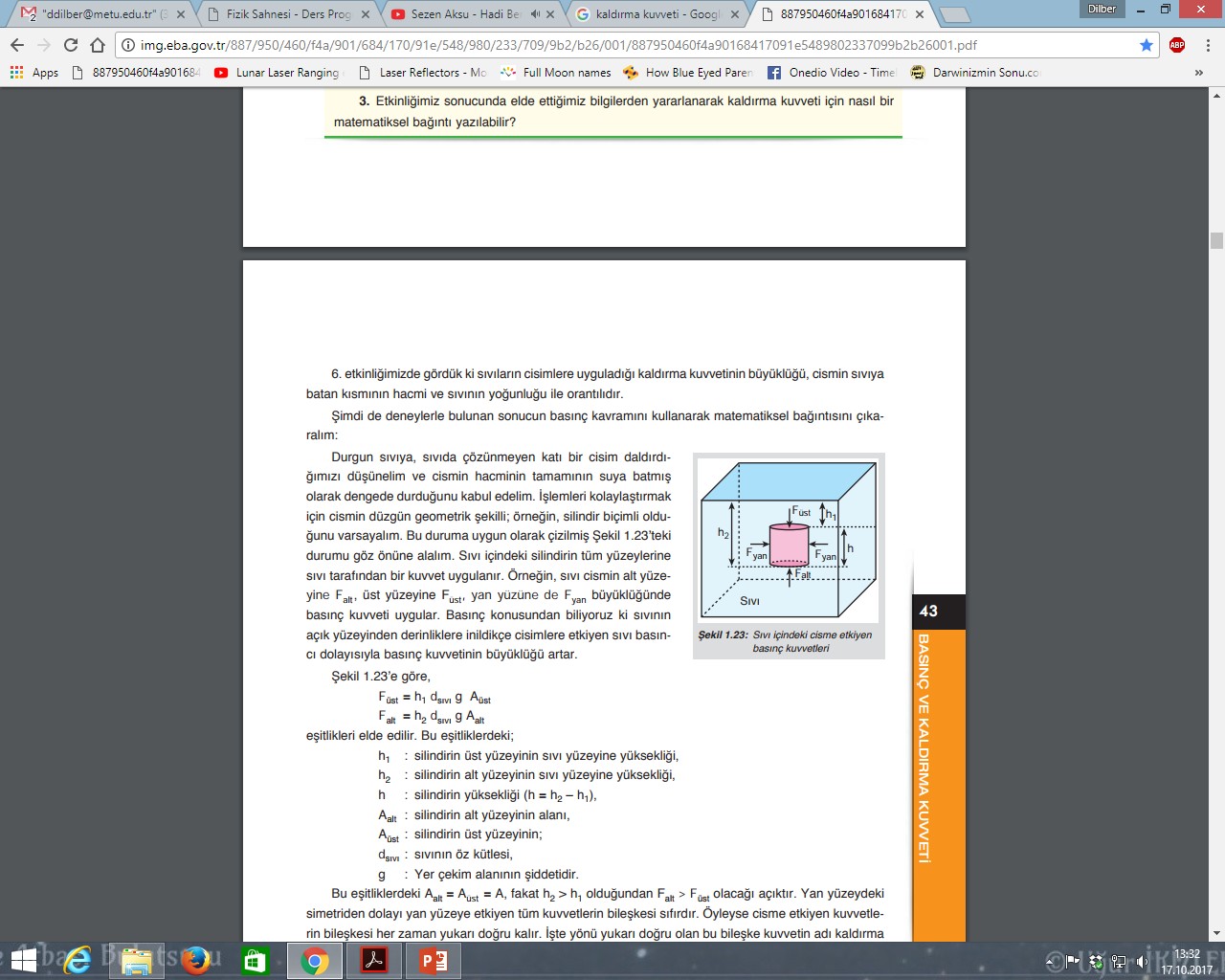 Kaldırma kuvveti, basınç kuvvetlerinin bileşkesidir.__________________________________________________________________________________________________________________________________________________________________________________________________________________________________________________________________________________________________________________________________________________________________________________________________________________________________________________________Kaldırma kuvveti, yer değiştiren suyun ağırlığına eşittir.Kaldırma kuvveti sadece sıvılar için mi geçerlidir?______________________________________________________________________________________________________Ayakta durduğumuzda üzerimize etkiyen bir kaldırma kuvveti var mıdır?______________________________________________________________________________________________________Var ise, neden hissetmiyoruz?__________________________________________________________________________________________________________________________________________________________________________Havalı bir ortamda tartıldığımızda tartının gösterdiği değer ile, havasız bir ortamda tartının gösterdiği değer arasında fark var mıdır?________________________________________________________________________________________________________________________________________Kapalı kapta kaldırma kuvveti var mıdır?______________________________________________________________________________________________________Masa üzerinde durmakta olan bir kitap olduğunu farzedelim. Kitap üzerine etki eden kuvvet/ler aşağıdakilerden hagisi/hangileridir?Aşağı yönlü yer çekim kuvveti.Yukarı yönlü masanın tepki kuvveti.Hava basıncı sebebiyle aşağı yönlü net bir kuvvet.Hava basıncı sebebiyle yukarı yönlü net bir kuvvet.Archiemedes İlkesi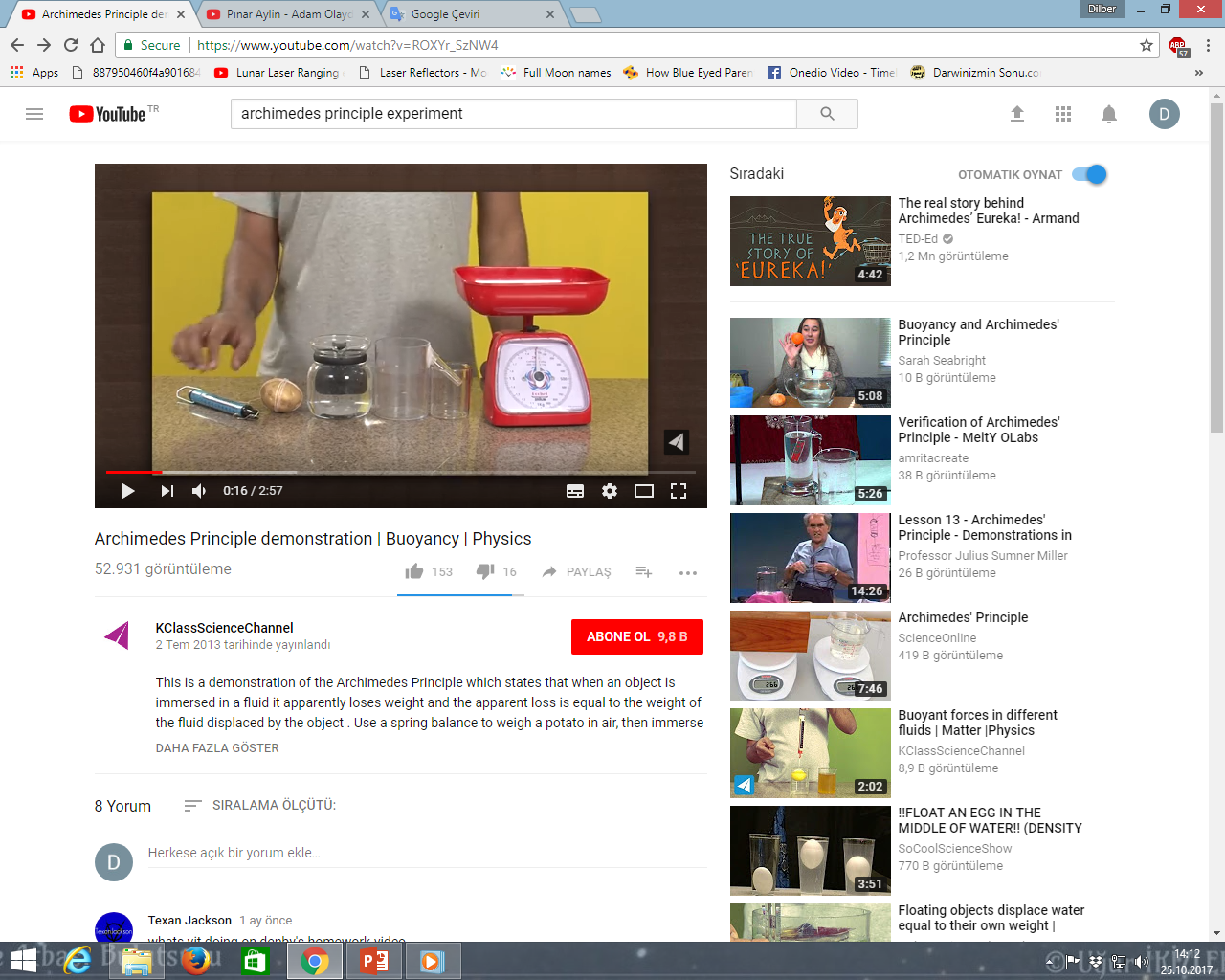 Patatesin ağırlığı: Patatesin su içerisindeki ağırlığı: Patatese etkiyen kaldırma kuvveti: Taşan suyun ağırlığı: ________________________________________________________________________________________________________________________________________Yüzme, Askıda Kalma, BatmaYüzme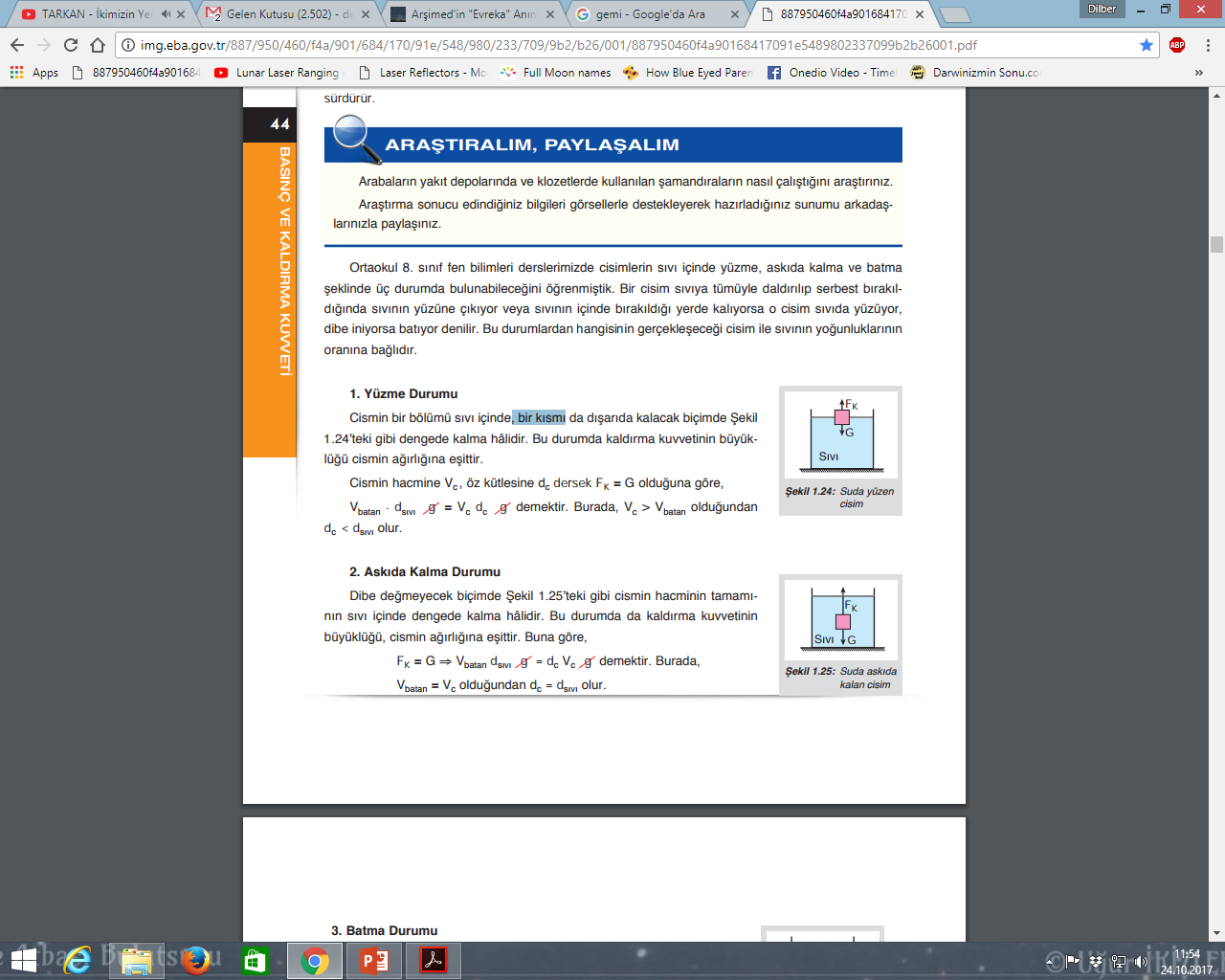 ______________________________________________________________________________________________________________________________________________________________________________________________________________________________________________Askıda Kalma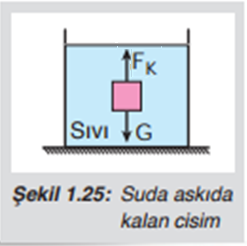 Taşan sıvının hacmi, batan cismin hacmine eşit ise ne olur? Ör: Cismin hacmi: 20 cm3Taşan suyun hacmi: 20 cm3Suyun özkütlesi: 1 g/cm3Suyun kütlesi: Suyun ağırlığı:Uygulanan kaldırma kuvveti: Cismin özkütlesi: ______________________________________________________________________________________________________________________________________________________________________________________________________________________________________________Batma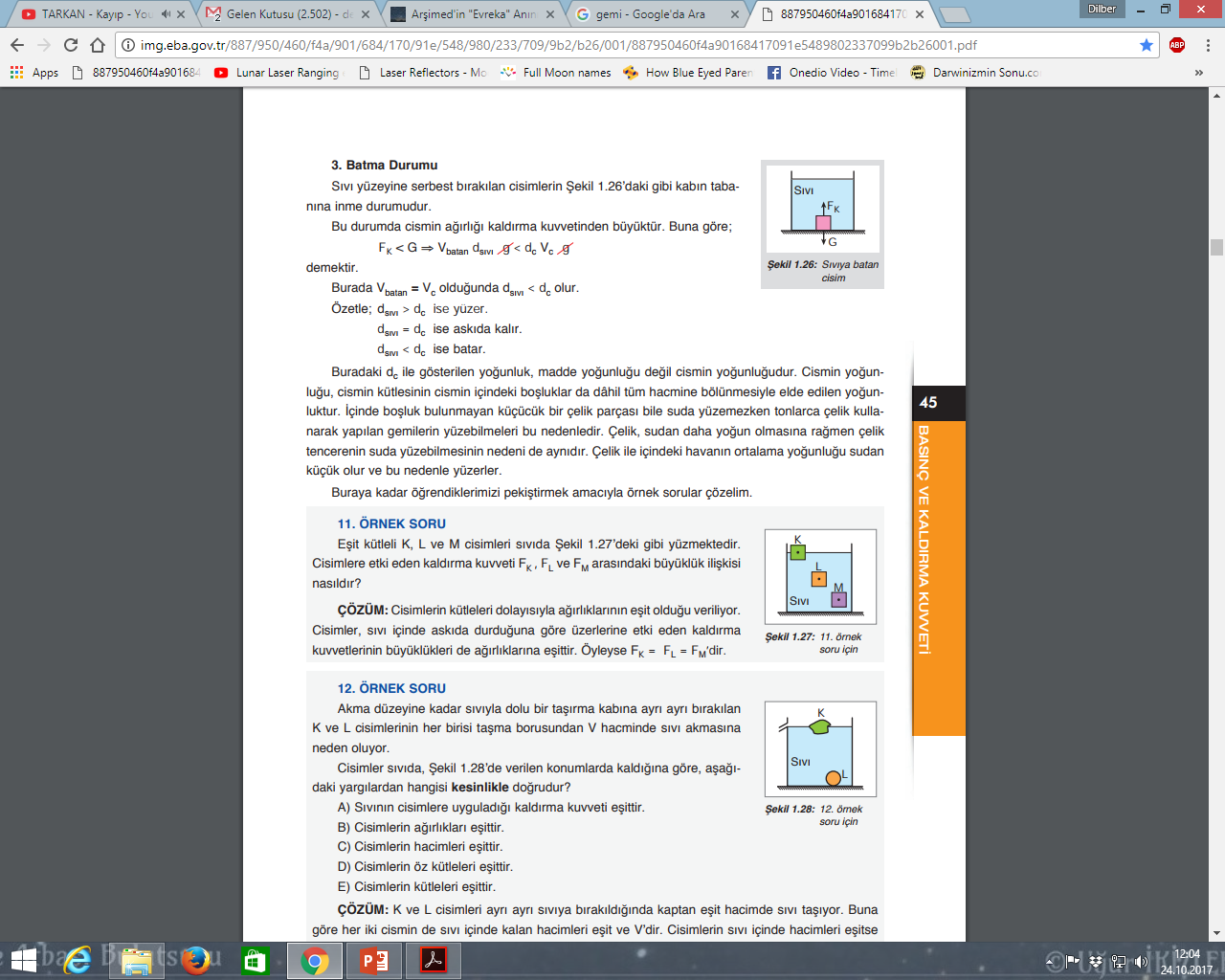 Taşan sıvının hacmi, batan cismin hacmine eşit fakat cismin ağırlığı kaldırma kuvvetinden büyük ise ne olur? Ör: Cismin hacmi: 20 cm3Taşan suyun hacmi: 20 cm3Suyun özkütlesi: 1 g/cm3Suyun kütlesi:Suyun ağırlığı:Uygulanan kaldırma kuvveti: Cismin özkütlesi: ____________________________________________________________________________________________________________________________________________________________________________________________________________Ya birden fazla sıvı olursa?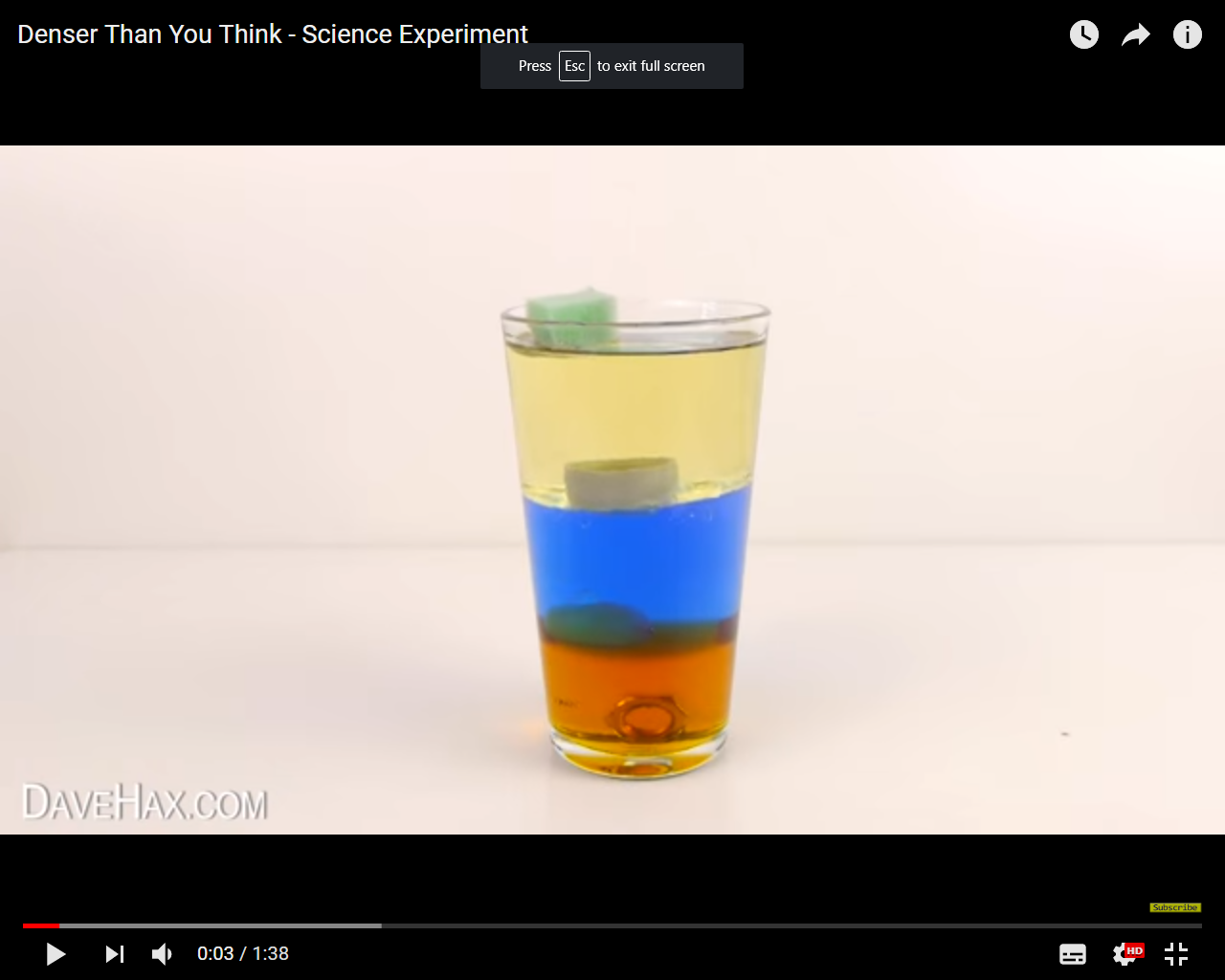 __________________________________________________________________________________________________________________________________________________________________________Peki, bu bardağa ilk önce şerbet dökülseydi, üzerine su konulmadan üzüm atılsaydı, üzüm videodaki konumuna göre nerede dururdu? Daha aşağıda ya da daha yukarıda?__________________________________________________________________________________________________________________________________________________________________________Peki, bardağın su kısmında bir musluk olduğunu farzedelim. Musluğu açarak suyu boşaltalım, öyle ki su yüksekliği üzümün yüksekliğinden az olsun. Üzüm nerede dururdu? Bir kısmı şerbete mi batardı yoksa bir kısmı yağa mı girerdi?__________________________________________________________________________________________________________________________________________________________________________Peki, özkütlesi su ile aynı olan bir cisim atsaydık nerede dururdu?__________________________________________________________________________________________________________________________________________________________________________Peki aynı şekide musluğu açarak suyu boşaltsaydık cisim nerede dururdu? Bir kısmı şerbete mi batardı yoksa bir kısmı yağa mı girerdi?__________________________________________________________________________________________________________________________________________________________________________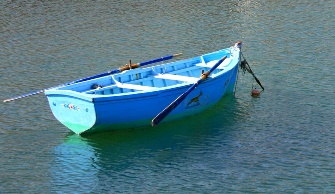 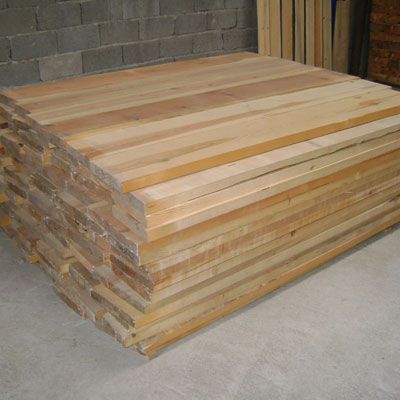 Peki kayık ağırlığındaki tahtayı bütün halinde denizin yüzeyine bırakırsak ne olur? __________________________________________________________________________________________________________________________________________________________________________Günlük hayattan örnekler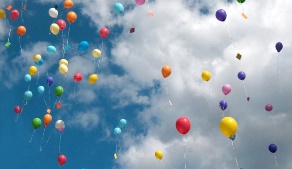 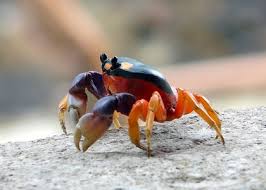 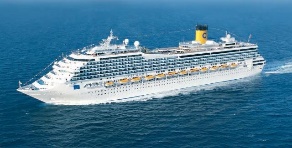 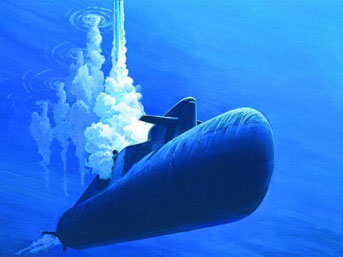 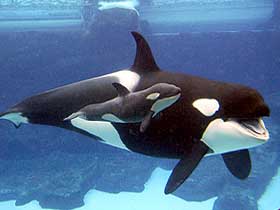 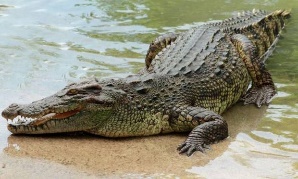 Gelecek Hafta10.2.2.1. Durgun akışkanlarda cisimlere etki eden kaldırma kuvvetinin basınç kuvveti farkından kaynaklandığını açıklar. ÖSYM sorularını çözer.10.3.1.1. Titreşim, dalga hareketi, dalga boyu, periyot, frekans, hız ve genlik kavramlarını açıklar. a) Deney, gözlem veya simülasyonlarla kavramların açıklanması 	sağlanır. b) Periyot ve frekans kavramlarının birbiriyle ilişkilendirilmesi ve 	matematiksel 	model oluşturulması sağlanır. Matematiksel 	hesaplamalara girilmez. c) Dalganın ilerleme hızı, dalga boyu ve frekans kavramları arasındaki 	matematiksel model verilir. Matematiksel hesaplamalara girilmez. ç) Dalganın ilerleme hızının ortama, frekansın kaynağa bağlı olduğu 	vurgulanır.10.3.1.2. Dalgaları taşıdığı enerjiye ve titreşim doğrultusuna göre sınıflandırır. Öğrencilerin dalga çeşitlerine örnekler vermeleri sağlanır.